PENGEMBANGAN MEDIA PEMBELAJARAN PETA BUDAYA  BERBANTU  APLIKASI STORYLINE 3  PADA PEMBELAJARAN TEMATIK DI KELAS  IV SDMAHLIZA AULIA LUBIS NPM : 171434045AbstrakPenelitian ini menggunakan metode research and development untuk mengembangkan bahan ajar berupa Link pembelajaran yang berisi materi pembelajaran tematik yaitu tema budaya. penelitian dan pengembangan ini bertujuan untuk menghasilkan produk baru melalui proses pengembangan. Proses pengembangan bahan ajar mengacu pada proses penelitian dan pengembangan, termasuk langkah-langkah yang harus dilakukan penulis untuk mencapai tujuan penelitian. Berdasarkan penelitian yang telah dilakukan pengembangan media pembelajaran peta budaya  berbantu  aplikasi storyline 3 Pada Pembelajaran Tematik Di Kelas  IV SD Penulis menggunakan Model Pengembangan 4D (Define,Design, Develov, dan Disseminate.) yang dimana hasil dalam penelitian tersebut adalah Media pembelajaran interaktif ini sebelumnya telah diverifikasi oleh Validator media, Validator materi, dan Validtor pembelajaran, yang telah memenuhi tahapan pengembangan. Media pembelajaran interaktif ini sebelumnya telah diverifikasi oleh Validator media, Validator materi, dan Validtor pembelajaran, yang telah memenuhi tahapan pengembangan. Hasil yang diperoleh dari tes siswa memenuhi standar sangat baik sebesar 92,64%Kata Kunci : Peta Budaya, Aplikasi Storyline 3 , Pembelajaran Tematik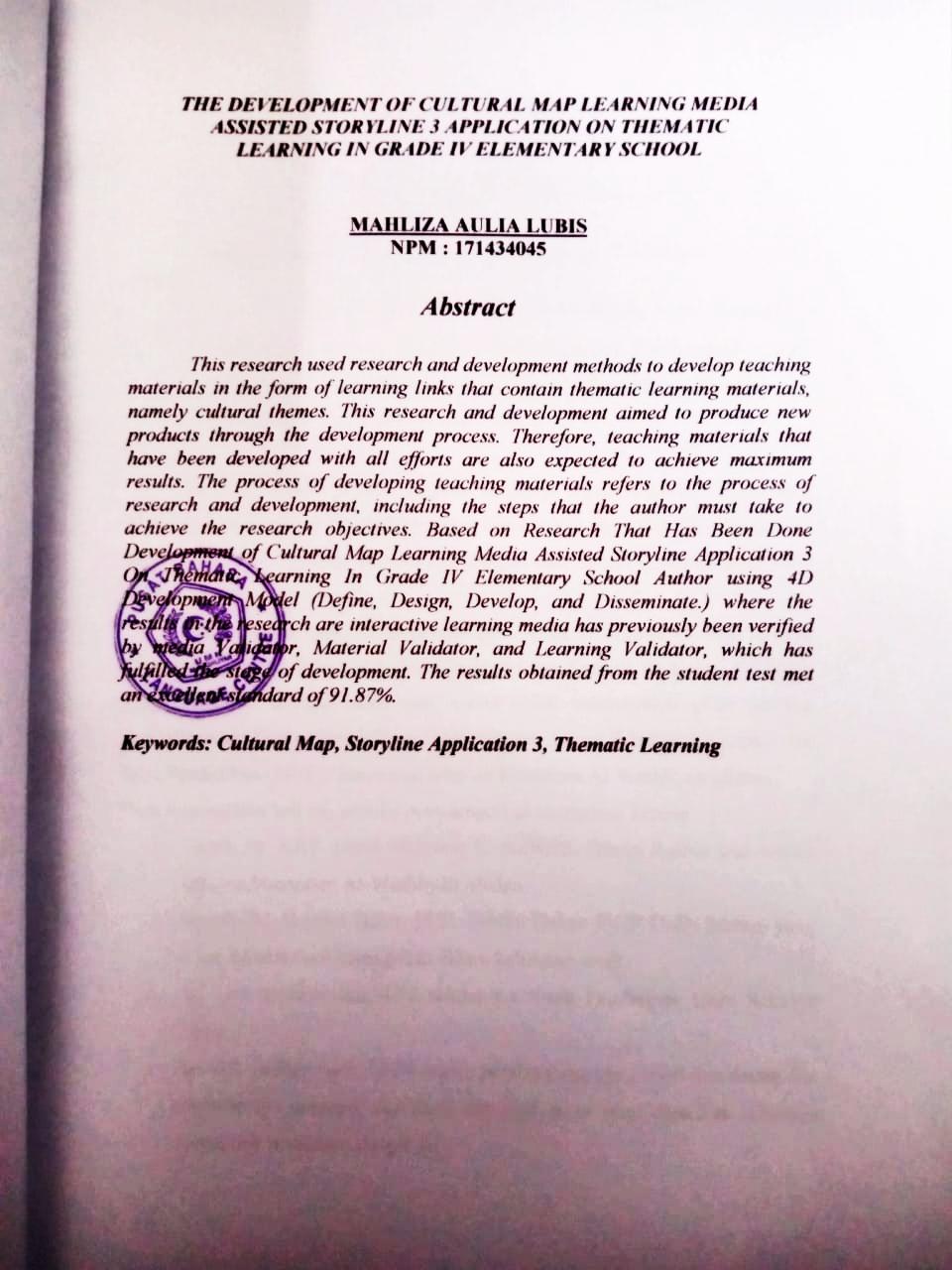 